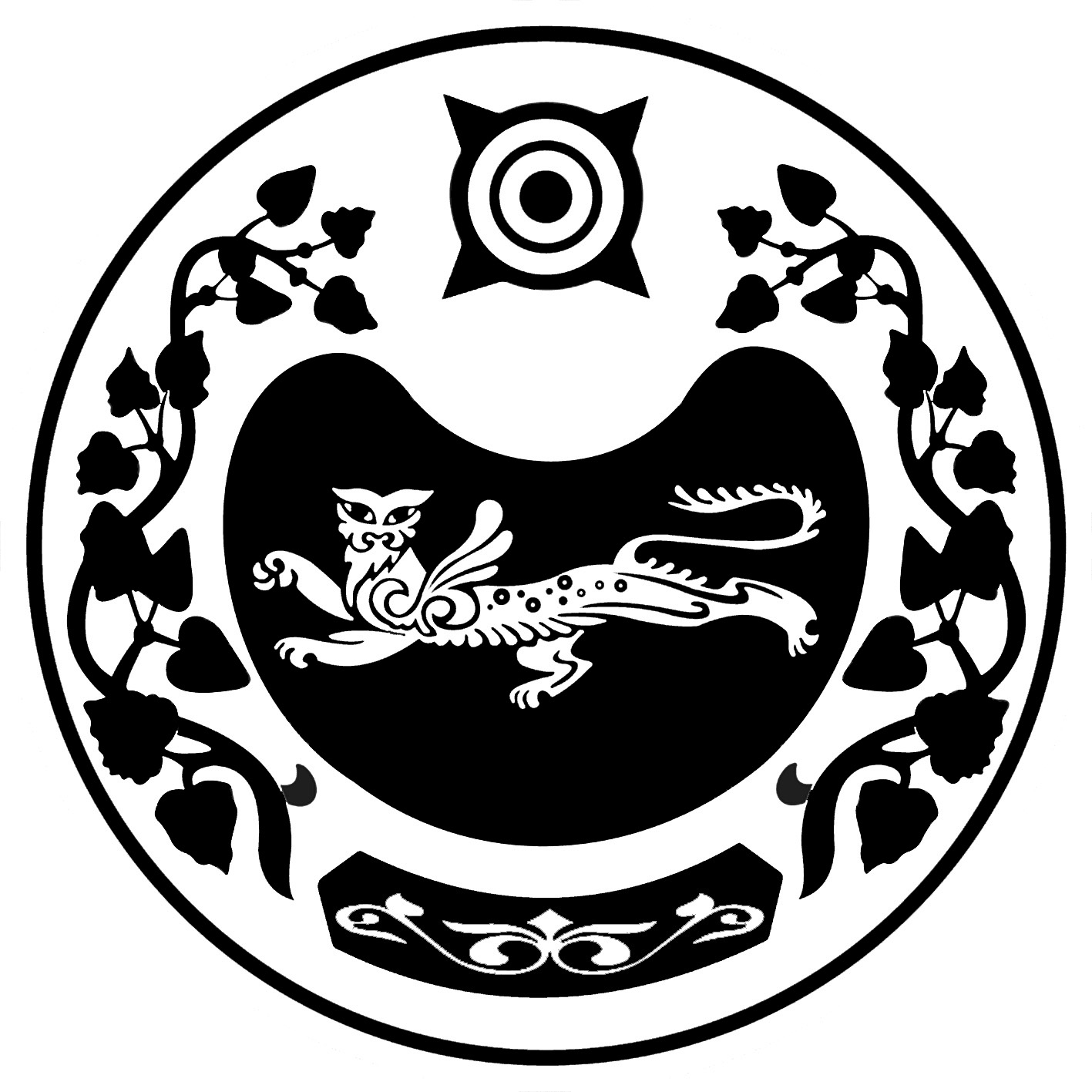 П О С Т А Н О В Л Е Н И Еот   01.06.2012 г.      №   129-пс. КалининоО внесении изменений в постановление Администрации Калининского сельсоветаот 20.04.2012 № 89-п«О проведении процедуры согласования и назначении публичных слушаний»       Руководствуясь приказом Министерства регионального развития Российской Федерации от 26 мая 2011 № 244 «Об утверждении методических рекомендаций по разработке проектов генеральных планов поселений и городских округов», а также письма Министерства регионального развития Республики Хакасия от 21.05.2012  № 090-1839-66, уточняющем что подготовлены и направлены логины и пароли учетных записей для доступа в ФГИС ТП (логины и пароли для входа в ФГНС ТП были закрыты для свободного доступа)П О С Т А Н О В Л Я Е Т:Внести в постановление администрации Калининского сельсовета от 20.04.2012 № 89-п «О проведении процедуры согласования и назначении публичных слушаний» следующие изменения:в  п. 1 слова «20 июля » заменить на слова «05 сентября»;в п. 3 слова «19 июля» заменить на слова  «04 сентября»;п. 4 дополнить  абзацем следующего содержания: «специалисту 1 категории Калининского сельсовета Кинякиной С.М. в срок до 04.06. 2012 года обеспечить размещение настоящего постановления в газете Усть-Абаканские известия и на официальном сайте: mo-kalinino.org.Контроль за исполнением данного постановления оставляю за собой.Глава муниципального образования                                                                А.И.ДеминРОССИЯ ФЕДЕРАЦИЯЗЫХАКАС РЕСПУБЛИКААFБАН ПИЛТIРI  АЙМААТАЗОБА ПИЛТIРI ААЛ  ЧÖБIНIҢУСТАF ПАСТААРОССИЙСКАЯ ФЕДЕРАЦИЯРЕСПУБЛИКА ХАКАСИЯУСТЬ-АБАКАНСКИЙ РАЙОН	       АДМИНИСТРАЦИЯКАЛИНИНСКОГО СЕЛЬСОВЕТА